Р А С П О Р Я Ж Е Н И Еот 26.12.2017  № 2784-рг. МайкопО предоставлении разрешения на отклонение от предельныхпараметров разрешенного строительства объекта капитальногостроительства по ул. Пионерской, 85 г. МайкопаГражданка Лаврик Светлана Викторовна обратилась в Комиссию по подготовке проекта Правил землепользования и застройки муниципального образования «Город Майкоп» с заявлением о предоставлении разрешения на отклонение от предельных параметров разрешенного строительства объектов капитального строительства – для строительства индивидуального жилого дома по ул. Пионерской, 85 г. Майкопа на расстоянии 1 м от границы земельного участка, 1,5 м от жилого дома и 2 м от нежилого строения по ул. Пионерской, 83 г. Майкопа, на расстоянии 1 м от границы земельного участка, нежилого строения и 1,5 м от жилого дома по ул. Тульской, 132 г. Майкопа, по границе земельного участка и нежилого строения по ул. Пионерской, 87 г. Майкопа.В соответствии с действующим законодательством проведены публичные слушания по проекту распоряжения Администрации муниципального образования «Город Майкоп» «О предоставлении разрешения на отклонение от предельных параметров разрешенного строительства объекта капитального строительства по ул. Пионерской, 85   г. Майкопа» (заключение о результатах публичных слушаний опубликовано в газете «Майкопские новости» от 12.12.2017 №№ 721-723).В соответствии со статьей 40 Градостроительного кодекса Российской Федерации, Уставом муниципального образования «Город Майкоп» и Протоколом заседания Комиссии по подготовке проекта Правил землепользования и застройки муниципального образования «Город Майкоп» от 26.10.2017 № 56:1. Предоставить Лаврик С.В. разрешение на отклонение от предельных параметров разрешенного строительства объектов капитального строительства – для строительства индивидуального жилого дома по ул. Пионерской, 85 г. Майкопа на расстоянии 1 м от границы земельного участка, 1,5 м от жилого дома и 2 м от нежилого строения по ул. Пионерской, 83 г. Майкопа, на расстоянии 1 м от границы земельного участка, нежилого строения и 1,5 м от жилого дома по ул. Тульской, 132           г. Майкопа, по границе земельного участка и нежилого строения по                  ул. Пионерской, 87 г. Майкопа.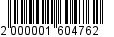 2. Управлению архитектуры и градостроительства муниципального образования «Город Майкоп» внести соответствующее изменение в информационную систему обеспечения градостроительной деятельности муниципального образования «Город Майкоп».3. Опубликовать настоящее распоряжение в газете «Майкопские новости» и разместить на официальном сайте Администрации муниципального образования «Город Майкоп».	4. Распоряжение «О предоставлении разрешения на отклонение от предельных параметров разрешенного строительства объекта капитального строительства по ул. Пионерской, 85 г. Майкопа» вступает в силу со дня его опубликования.И.о. Главы муниципального образования «Город Майкоп»                                                                           А.Л. ГетмановАдминистрация муниципального 
образования «Город Майкоп»Республики Адыгея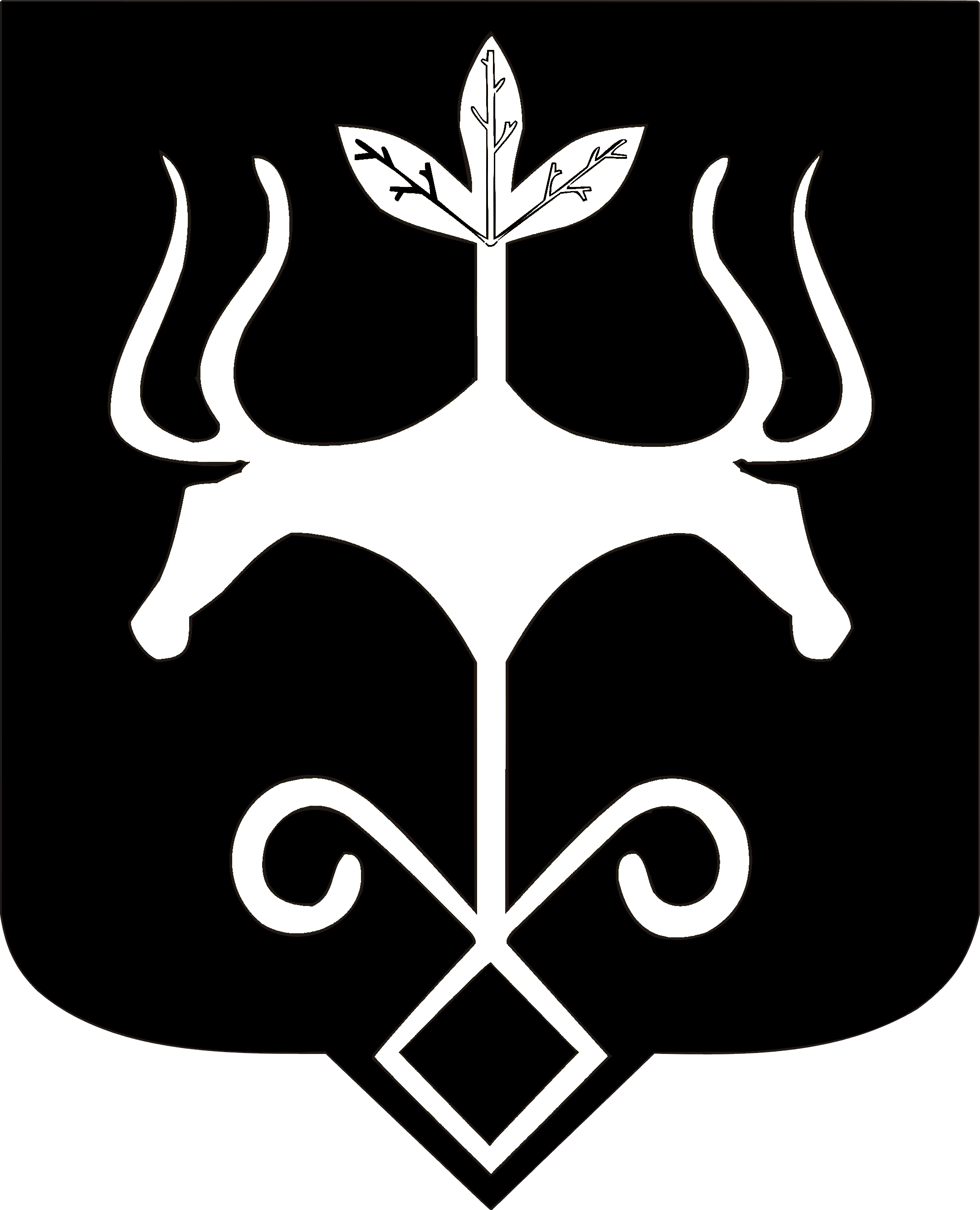 Адыгэ Республикэммуниципальнэ образованиеу
«Къалэу Мыекъуапэ» и Администрацие